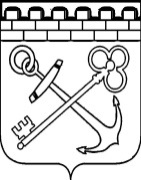 КОМИТЕТ ЛЕНИНГРАДСКОЙ ОБЛАСТИ ПО ТРАНСПОРТУПРИКАЗ  от «___» __________ 2021 г.                                                                    №___Об утверждении Плана-графика проведения Комитетом Ленинградской области по транспорту публичных мероприятий с юридическими лицами и индивидуальными предпринимателями, осуществляющими деятельность в сфере перевозок пассажиров и багажа легковым такси на 2021 годВ целях организации работы Комитета Ленинградской области по транспорту по профилактике нарушений обязательных требований законодательства Российской Федерации в сфере перевозок пассажиров и багажа легковым такси, в соответствии с пунктом 2 части 2 статьи 8.2 Федерального закона от 26.12.2018 № 294-ФЗ «О защите прав юридических лиц и индивидуальных предпринимателей при осуществлении государственного контроля (надзора) и муниципального контроля» приказываю:1. Утвердить План-график проведения Комитетом Ленинградской области по транспорту публичных мероприятий с юридическими лицами и индивидуальными предпринимателями, осуществляющими деятельность в сфере перевозок пассажиров и багажа легковым такси на 2021 год согласно приложению к настоящему приказу. 2. Контроль за выполнением настоящего приказа возложить на заместителя председателя Комитета Ленинградской области по транспорту А.В. Кузнецова.Председатель КомитетаМ.С. ПрисяжнюкПриложениек приказу КомитетаЛенинградской области по транспорту от «__» __________ 2021 г. №___  План-график проведения Комитетом Ленинградской области по транспорту публичных мероприятий с юридическими лицами и индивидуальными предпринимателями, осуществляющими деятельность в сфере перевозок пассажиров и багажа легковым такси на 2021 год №п/пТема мероприятияМесяцпроведениямероприятияФормамероприятияАдрес проведения мероприятия1Обзор наиболее часто встречающихся нарушений при осуществлении Комитетом Ленинградской области по транспорту регионального государственного контроля на территории Ленинградской области. Обзор нововведений в законодательстве в сфере легкового такси.ДекабрьСеминарул. Смольного, д. 3, Санкт-Петербург